Fennimore Volleyball Pink NightOrdered By_________________________________________________________ Phone _______________________________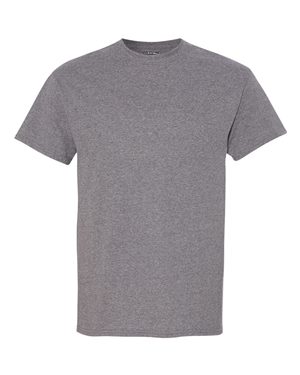 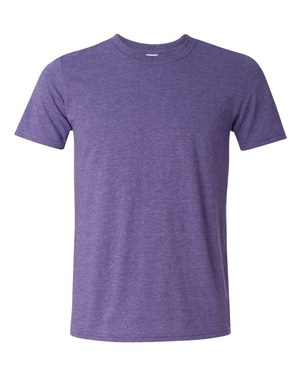 	     			                          							                       B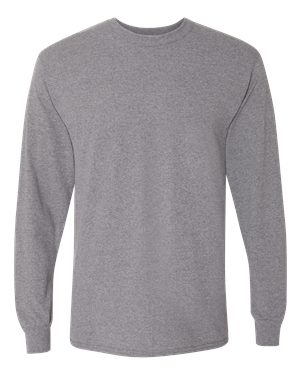                  ALeft Chest 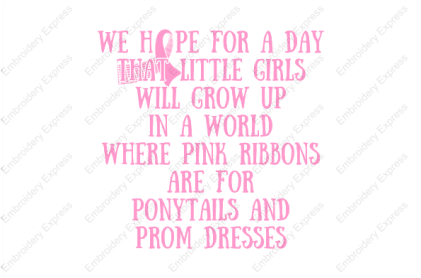 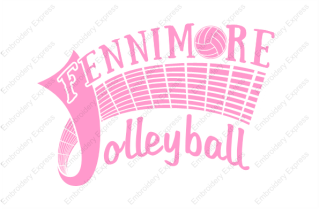 												Shirt back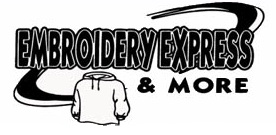 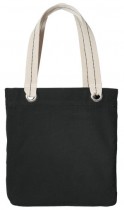             						           Shirt Back						D		           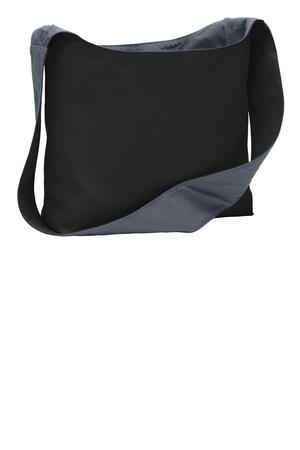 						     C					            D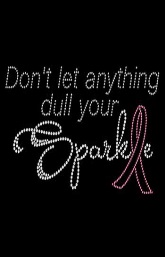 689 Lincoln Avenue Fennimore, WI 53809			         				                      	         Phone: 608-822-3600 – Fax: 608-822-3000Business Hours      Monday 9 to 5				                         All order must be prepaid      Tuesday 9 to 5    Wednesday 9 to 5			          Make Checks payable to: Fennimore Volleyball Club      Thursday 9 to 5			         All proceeds are donated to the Grant County Cancer Coalition      By Appt. 5 to 7			        Friday 9 to 5			        Once garments are customized they are not returnable.         PAID     Check _____________  Cash ___________  ADULTADULTADULTADULTADULTADULTCODEGARMENTGARMENTSMLXL2X3XTOTALAHeat Transfer Gildan Short Sleeve T ShirtGraphite Heather$12.00 S-XL $14.00 2X-3XHeat Transfer Gildan Short Sleeve T ShirtHeathered Purple$12.00 S-XL $14.00 2X-3XBHeat Transfer Gildan Long Sleeve T ShirtGraphite Heather$15.00 S-XL$18.00 2X-3XCPort Authority Allie Tote  -  Black$15.00DPort Authority Canvas Sling Bag -  Black$15.00Please return to Coaches or Deanna Gunderson  by Sept. 13            Please return to Coaches or Deanna Gunderson  by Sept. 13            Please return to Coaches or Deanna Gunderson  by Sept. 13            Please return to Coaches or Deanna Gunderson  by Sept. 13            Please return to Coaches or Deanna Gunderson  by Sept. 13            Please return to Coaches or Deanna Gunderson  by Sept. 13            Please return to Coaches or Deanna Gunderson  by Sept. 13            GRAND TOTALGRAND TOTAL